Ben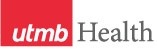 WEEKLY RELAYSWEEKLY RELAYSMarch 28, 2019YOUR DEPARTMENT NEWS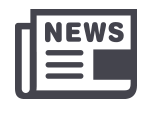 YOUR DEPARTMENT NEWSYOUR DEPARTMENT NEWSUTMB NEWS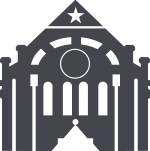 UTMB NEWSEmployee SpotlightLori EllisCoordinator IIOffice of Clinical EducationEducational AffairsEmployee SpotlightLori EllisCoordinator IIOffice of Clinical EducationEducational AffairsEmployee SpotlightLori EllisCoordinator IIOffice of Clinical EducationEducational AffairsMondays in March series available online: In case you missed this year’s Mondays in March panel discussions, they can now be viewed online at https://www.utmb.edu/mondays-in-march. The four discussions, titled “Mission Critical: Conversations on the Future of Improving Health,” focused on UTMB’s expansive growth, transformational changes in health care, the future of education and research, and a look ahead with executive leadership. If you attended or viewed one or more of the sessions, please provide your feedback related to structure and the content of the discussions at https://www.utmb.edu/mondays-in-march/feedback.What you need to know about the iSpace to SharePoint Online migration: On March 26, Information Services held the first of several “Office Hours” presentations focused on the migration from iSpace to SharePoint Online. Here are three important takeaways:Information Services and partners are currently building out the final SharePoint environment.The structure will be similar to that of iSpace, with “Collaboration” and “Departments” volumes.IS will migrate your iSpace data for you, as well as offer SharePoint training and assistance.For a recording of the presentation, please visit https://www.utmb.edu/o365. The next Office Hours SharePoint Session will be held on April 9. See the O365 website for details.Save the date! 2019 Employee Service Day Ceremony: UTMB will honor more than 1,620 faculty and staff members for achieving significant service milestones at the 2019 Employee Service Day ceremony on May 22. More details coming soon.GALVESTON CAMPUSJohn Sealy Hospital public elevator bank to be closed beginning April 6: As part of the John Sealy Hospital Modernization project, the John Sealy Hospital bank of three public elevators will be closed beginning April 6. The space is expected to be inaccessible for 18 weeks; however, an exact timeline of work is not available. During this closure, all patients and visitors in the hospital will be directed to use the bank of six staff elevators, located north of the main entrance. An accessible detour will be outlined with directional signage.Mondays in March series available online: In case you missed this year’s Mondays in March panel discussions, they can now be viewed online at https://www.utmb.edu/mondays-in-march. The four discussions, titled “Mission Critical: Conversations on the Future of Improving Health,” focused on UTMB’s expansive growth, transformational changes in health care, the future of education and research, and a look ahead with executive leadership. If you attended or viewed one or more of the sessions, please provide your feedback related to structure and the content of the discussions at https://www.utmb.edu/mondays-in-march/feedback.What you need to know about the iSpace to SharePoint Online migration: On March 26, Information Services held the first of several “Office Hours” presentations focused on the migration from iSpace to SharePoint Online. Here are three important takeaways:Information Services and partners are currently building out the final SharePoint environment.The structure will be similar to that of iSpace, with “Collaboration” and “Departments” volumes.IS will migrate your iSpace data for you, as well as offer SharePoint training and assistance.For a recording of the presentation, please visit https://www.utmb.edu/o365. The next Office Hours SharePoint Session will be held on April 9. See the O365 website for details.Save the date! 2019 Employee Service Day Ceremony: UTMB will honor more than 1,620 faculty and staff members for achieving significant service milestones at the 2019 Employee Service Day ceremony on May 22. More details coming soon.GALVESTON CAMPUSJohn Sealy Hospital public elevator bank to be closed beginning April 6: As part of the John Sealy Hospital Modernization project, the John Sealy Hospital bank of three public elevators will be closed beginning April 6. The space is expected to be inaccessible for 18 weeks; however, an exact timeline of work is not available. During this closure, all patients and visitors in the hospital will be directed to use the bank of six staff elevators, located north of the main entrance. An accessible detour will be outlined with directional signage.TOPICSLEGEND	PATIENT CARE	EDUCATION & RESEARCH	INSTITUTIONAL SUPPORT	CMC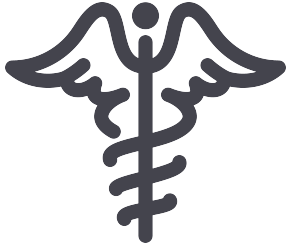 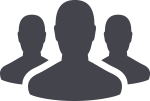 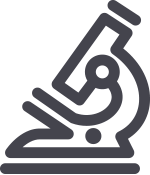 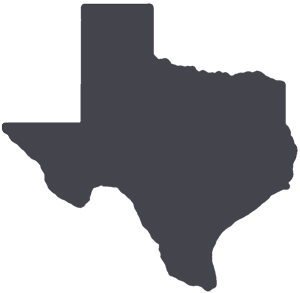 	PATIENT CARE	EDUCATION & RESEARCH	INSTITUTIONAL SUPPORT	CMC	PATIENT CARE	EDUCATION & RESEARCH	INSTITUTIONAL SUPPORT	CMC	PATIENT CARE	EDUCATION & RESEARCH	INSTITUTIONAL SUPPORT	CMCAROUND UTMB (Use the legend above to quickly find items of interest to your team)AROUND UTMB (Use the legend above to quickly find items of interest to your team)AROUND UTMB (Use the legend above to quickly find items of interest to your team)AROUND UTMB (Use the legend above to quickly find items of interest to your team)AROUND UTMB (Use the legend above to quickly find items of interest to your team)GALVESTON CAMPUSBlocker Burn Unit, tub room and burn clinic relocating to Jennie Sealy Hospital: The Blocker Burn Unit, tub room and burn clinic currently located in John Sealy Hospital will be relocating to Jennie Sealy Hospital on April 25.The following contact information will remain the same throughout the move:Inpatient phone number: 409-772-2023Inpatient fax number:  409-747-3428Clinic phone:  409-772-8384The following contact information will take effect April 25:Clinic fax number:  409-747-3428 (will share inpatient fax)Pneumatic tube station numbers will change to: #113 (Nurses Station) and #117 (Med Room)Unit route number will be #0862       PATIENT CARE—Imaging decision support goes live in Epic April 1: UTMB will launch a new decision support tool in the Epic electronic medical record on April 1. The tool, known as ACR Select, will help support providers in selecting the most appropriate imaging studies by utilizing appropriate use criteria developed by the American College of Radiology (ACR) at the time of order entry. The software generates an appropriateness score as follows:A score of 1-3 (red) indicates the study is not appropriate—when this occurs, the tool will suggest a better study, if one is available.A score of 4-6 (yellow) cautions that a study may be inappropriate.A score of 7-9 (green) indicates the study is very appropriate.The intent of the tool is to aid in increasing patient safety by reducing patient exposure to radiation imaging that is not evidence-based or that may be inappropriate. It also supports UTMB in meeting a national mandate slated for January 1, 2020 known as the Protecting Access to Medicare Act (PAMA), which will require providers to document that they have consulted appropriate use criteria prior to ordering advanced diagnostic imaging services.   Please contact a member of the UTMB Imaging Stewardship Team for more information. A list of members is accessible at https://utmb.us/38r.GALVESTON CAMPUSBlocker Burn Unit, tub room and burn clinic relocating to Jennie Sealy Hospital: The Blocker Burn Unit, tub room and burn clinic currently located in John Sealy Hospital will be relocating to Jennie Sealy Hospital on April 25.The following contact information will remain the same throughout the move:Inpatient phone number: 409-772-2023Inpatient fax number:  409-747-3428Clinic phone:  409-772-8384The following contact information will take effect April 25:Clinic fax number:  409-747-3428 (will share inpatient fax)Pneumatic tube station numbers will change to: #113 (Nurses Station) and #117 (Med Room)Unit route number will be #0862       PATIENT CARE—Imaging decision support goes live in Epic April 1: UTMB will launch a new decision support tool in the Epic electronic medical record on April 1. The tool, known as ACR Select, will help support providers in selecting the most appropriate imaging studies by utilizing appropriate use criteria developed by the American College of Radiology (ACR) at the time of order entry. The software generates an appropriateness score as follows:A score of 1-3 (red) indicates the study is not appropriate—when this occurs, the tool will suggest a better study, if one is available.A score of 4-6 (yellow) cautions that a study may be inappropriate.A score of 7-9 (green) indicates the study is very appropriate.The intent of the tool is to aid in increasing patient safety by reducing patient exposure to radiation imaging that is not evidence-based or that may be inappropriate. It also supports UTMB in meeting a national mandate slated for January 1, 2020 known as the Protecting Access to Medicare Act (PAMA), which will require providers to document that they have consulted appropriate use criteria prior to ordering advanced diagnostic imaging services.   Please contact a member of the UTMB Imaging Stewardship Team for more information. A list of members is accessible at https://utmb.us/38r.GALVESTON CAMPUSBlocker Burn Unit, tub room and burn clinic relocating to Jennie Sealy Hospital: The Blocker Burn Unit, tub room and burn clinic currently located in John Sealy Hospital will be relocating to Jennie Sealy Hospital on April 25.The following contact information will remain the same throughout the move:Inpatient phone number: 409-772-2023Inpatient fax number:  409-747-3428Clinic phone:  409-772-8384The following contact information will take effect April 25:Clinic fax number:  409-747-3428 (will share inpatient fax)Pneumatic tube station numbers will change to: #113 (Nurses Station) and #117 (Med Room)Unit route number will be #0862       PATIENT CARE—Imaging decision support goes live in Epic April 1: UTMB will launch a new decision support tool in the Epic electronic medical record on April 1. The tool, known as ACR Select, will help support providers in selecting the most appropriate imaging studies by utilizing appropriate use criteria developed by the American College of Radiology (ACR) at the time of order entry. The software generates an appropriateness score as follows:A score of 1-3 (red) indicates the study is not appropriate—when this occurs, the tool will suggest a better study, if one is available.A score of 4-6 (yellow) cautions that a study may be inappropriate.A score of 7-9 (green) indicates the study is very appropriate.The intent of the tool is to aid in increasing patient safety by reducing patient exposure to radiation imaging that is not evidence-based or that may be inappropriate. It also supports UTMB in meeting a national mandate slated for January 1, 2020 known as the Protecting Access to Medicare Act (PAMA), which will require providers to document that they have consulted appropriate use criteria prior to ordering advanced diagnostic imaging services.   Please contact a member of the UTMB Imaging Stewardship Team for more information. A list of members is accessible at https://utmb.us/38r.       EDUCATION & RESEARCH—Dr. Michael Ainsworth to be honored during the Roberto Logroño, MD Lectureship for Professionalism in Academic Medicine event: This year’s Roberto Logroño, MD Lectureship for Professionalism in Academic Medicine will honor Dr. Michael Ainsworth, senior associate dean for Educational Performance in the School of Medicine and professor of Internal Medicine. This event recognizes UTMB faculty members who, like the late Dr. Logroño, are noted for a high level of professionalism in their work, in everyday behavior and in interactions with peers, patients and students. Dr. Ainsworth will give a talk on “Professional Behavior Lapses: Identifying and Helping Learners Who Struggle.” The event is Thursday, April 11 from 4 to 6 p.m. in the Caduceus Room, Administration Building, on the Galveston campus. RSVP to Angela Culler, anculler@utmb.edu or (409) 747-2464.       EDUCATION & RESEARCH—Dr. Michael Ainsworth to be honored during the Roberto Logroño, MD Lectureship for Professionalism in Academic Medicine event: This year’s Roberto Logroño, MD Lectureship for Professionalism in Academic Medicine will honor Dr. Michael Ainsworth, senior associate dean for Educational Performance in the School of Medicine and professor of Internal Medicine. This event recognizes UTMB faculty members who, like the late Dr. Logroño, are noted for a high level of professionalism in their work, in everyday behavior and in interactions with peers, patients and students. Dr. Ainsworth will give a talk on “Professional Behavior Lapses: Identifying and Helping Learners Who Struggle.” The event is Thursday, April 11 from 4 to 6 p.m. in the Caduceus Room, Administration Building, on the Galveston campus. RSVP to Angela Culler, anculler@utmb.edu or (409) 747-2464.GALVESTON CAMPUSBlocker Burn Unit, tub room and burn clinic relocating to Jennie Sealy Hospital: The Blocker Burn Unit, tub room and burn clinic currently located in John Sealy Hospital will be relocating to Jennie Sealy Hospital on April 25.The following contact information will remain the same throughout the move:Inpatient phone number: 409-772-2023Inpatient fax number:  409-747-3428Clinic phone:  409-772-8384The following contact information will take effect April 25:Clinic fax number:  409-747-3428 (will share inpatient fax)Pneumatic tube station numbers will change to: #113 (Nurses Station) and #117 (Med Room)Unit route number will be #0862       PATIENT CARE—Imaging decision support goes live in Epic April 1: UTMB will launch a new decision support tool in the Epic electronic medical record on April 1. The tool, known as ACR Select, will help support providers in selecting the most appropriate imaging studies by utilizing appropriate use criteria developed by the American College of Radiology (ACR) at the time of order entry. The software generates an appropriateness score as follows:A score of 1-3 (red) indicates the study is not appropriate—when this occurs, the tool will suggest a better study, if one is available.A score of 4-6 (yellow) cautions that a study may be inappropriate.A score of 7-9 (green) indicates the study is very appropriate.The intent of the tool is to aid in increasing patient safety by reducing patient exposure to radiation imaging that is not evidence-based or that may be inappropriate. It also supports UTMB in meeting a national mandate slated for January 1, 2020 known as the Protecting Access to Medicare Act (PAMA), which will require providers to document that they have consulted appropriate use criteria prior to ordering advanced diagnostic imaging services.   Please contact a member of the UTMB Imaging Stewardship Team for more information. A list of members is accessible at https://utmb.us/38r.GALVESTON CAMPUSBlocker Burn Unit, tub room and burn clinic relocating to Jennie Sealy Hospital: The Blocker Burn Unit, tub room and burn clinic currently located in John Sealy Hospital will be relocating to Jennie Sealy Hospital on April 25.The following contact information will remain the same throughout the move:Inpatient phone number: 409-772-2023Inpatient fax number:  409-747-3428Clinic phone:  409-772-8384The following contact information will take effect April 25:Clinic fax number:  409-747-3428 (will share inpatient fax)Pneumatic tube station numbers will change to: #113 (Nurses Station) and #117 (Med Room)Unit route number will be #0862       PATIENT CARE—Imaging decision support goes live in Epic April 1: UTMB will launch a new decision support tool in the Epic electronic medical record on April 1. The tool, known as ACR Select, will help support providers in selecting the most appropriate imaging studies by utilizing appropriate use criteria developed by the American College of Radiology (ACR) at the time of order entry. The software generates an appropriateness score as follows:A score of 1-3 (red) indicates the study is not appropriate—when this occurs, the tool will suggest a better study, if one is available.A score of 4-6 (yellow) cautions that a study may be inappropriate.A score of 7-9 (green) indicates the study is very appropriate.The intent of the tool is to aid in increasing patient safety by reducing patient exposure to radiation imaging that is not evidence-based or that may be inappropriate. It also supports UTMB in meeting a national mandate slated for January 1, 2020 known as the Protecting Access to Medicare Act (PAMA), which will require providers to document that they have consulted appropriate use criteria prior to ordering advanced diagnostic imaging services.   Please contact a member of the UTMB Imaging Stewardship Team for more information. A list of members is accessible at https://utmb.us/38r.GALVESTON CAMPUSBlocker Burn Unit, tub room and burn clinic relocating to Jennie Sealy Hospital: The Blocker Burn Unit, tub room and burn clinic currently located in John Sealy Hospital will be relocating to Jennie Sealy Hospital on April 25.The following contact information will remain the same throughout the move:Inpatient phone number: 409-772-2023Inpatient fax number:  409-747-3428Clinic phone:  409-772-8384The following contact information will take effect April 25:Clinic fax number:  409-747-3428 (will share inpatient fax)Pneumatic tube station numbers will change to: #113 (Nurses Station) and #117 (Med Room)Unit route number will be #0862       PATIENT CARE—Imaging decision support goes live in Epic April 1: UTMB will launch a new decision support tool in the Epic electronic medical record on April 1. The tool, known as ACR Select, will help support providers in selecting the most appropriate imaging studies by utilizing appropriate use criteria developed by the American College of Radiology (ACR) at the time of order entry. The software generates an appropriateness score as follows:A score of 1-3 (red) indicates the study is not appropriate—when this occurs, the tool will suggest a better study, if one is available.A score of 4-6 (yellow) cautions that a study may be inappropriate.A score of 7-9 (green) indicates the study is very appropriate.The intent of the tool is to aid in increasing patient safety by reducing patient exposure to radiation imaging that is not evidence-based or that may be inappropriate. It also supports UTMB in meeting a national mandate slated for January 1, 2020 known as the Protecting Access to Medicare Act (PAMA), which will require providers to document that they have consulted appropriate use criteria prior to ordering advanced diagnostic imaging services.   Please contact a member of the UTMB Imaging Stewardship Team for more information. A list of members is accessible at https://utmb.us/38r.DID YOU KNOW?
The UTMB Health Clear Lake Campus includes a nine-story, 379,000 square-foot, full-service hospital with capacity for 191 private patient rooms a six-story garage with more than 600 parking spaces and a medical office building with space for clinics and outpatient and radiology services. In preparing for the facility’s opening, more than 400 positions have been filled to open the hospital and countless trainings, orientations and onboarding sessions have taken place to ensure staff are thoroughly ready for the first patient day. For more information on the campus and all of the preparation efforts, visit http://intranet.utmb.edu/clear-lake-campus/clear-lake-campus or like UTMB Health on Facebook at https://www.facebook.com/pg/UTMB.edu/.DID YOU KNOW?
The UTMB Health Clear Lake Campus includes a nine-story, 379,000 square-foot, full-service hospital with capacity for 191 private patient rooms a six-story garage with more than 600 parking spaces and a medical office building with space for clinics and outpatient and radiology services. In preparing for the facility’s opening, more than 400 positions have been filled to open the hospital and countless trainings, orientations and onboarding sessions have taken place to ensure staff are thoroughly ready for the first patient day. For more information on the campus and all of the preparation efforts, visit http://intranet.utmb.edu/clear-lake-campus/clear-lake-campus or like UTMB Health on Facebook at https://www.facebook.com/pg/UTMB.edu/.